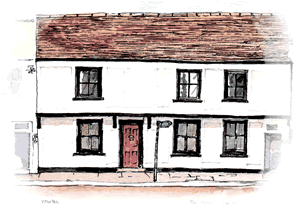 HAPPY SUMMER SOLSTICE FOR 20THJUNE 2024!CHECK IN SCREEN - You may be aware of a new updated check-in screen in our ground floor waiting room for patients arriving for appointments. Whilst logging your arrival on our clinical system, the screen also gives us a chance to capture important data such as up to date contact telephone numbers and current smoking status on an annual basis (April-March).  It also directs patients to wait in the upstairs waiting room if applicable.  A couple of developments with this technology:- We were recently made aware that patients were being asked the same questions even though they had completed on a previous occasion. We have since corrected this, so thank you for bringing to our attention. We are now also aware that there is not currently an option to opt out of inputting a mobile number, if you do not have one – we are currently in discussion for a solution to this with the supplier.  We always strive to make the check-in process as seamless as possible, so please do make us aware of any issues you encounter by speaking to the reception team or completing a suggestion form, so we can do our best to rectify them with the supplier of the software.DID NOT ATTENDS (DNA) – between 01 March and 31s May, we had 171 appointments that were not attended.  If you are unable to attend your appointment – PLEASE DO LET US KNOW so it can be allocated to someone else. COVID-19 CLINIC SPRING BOOSTER –We held the clinic in the Old School on 27 April with a total of 740 appointments (out of 952) taken up on the day; 83 (11.2%) were DNA (Did Not Attend).  A BIG thank you to all those that contributed to the running of the clinic and Guildhall partners for providing them lunch and refreshments throughout the day. 2024/2025 AUTUMN / WINTER – SEASONAL INFLUENZA / COVID CAMPAIGNS – we anticipate that there will again be a seasonal flu and Covid vaccination campaign.  We are awaiting further information regarding eligibility / start date and will update you once we have this information. Have you heard of, or know about CLARE LIAISON AND SUPPORT PROJECT (CLASP) … a charity organisation established in 1985, unique to Clare and run entirely by local volunteers for the benefit and support of local residents: Car-Aid - Lunch Club - Minibus - Shopping Trips - Table SalesTo find out more or volunteer, visit https://clasp-clare.co.uk/, email secretary@clasp-clare.co.uk or call 07934 087 559.DEFIBRILLATORS – Do you know where the nearest one is? It turns out that there are quite a few in the area! See below table of current locations and which on-line site they are registered with, where it also details their availability and access types.These potentially lifesaving devices give a high energy shock to the heart of someone who is in cardiac arrest and   actually talk you through how to operate.  You can also learn how to operate a Defibrillator and / or perform CPR @ British Heart Foundation – you never know – it could help save someone's life.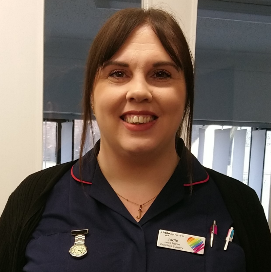 LEAD PRACTICE NURSE JODIE SAYS…..Although the weather has not been what we have all hoped for during the spring months I hope you are all well and getting ready for any upcoming summer plans you may have. Let's hope the sun will 'get his hat on' soon enough!A couple of changes have occurred in the nursing team at Guildhall since our Spring Newsletter, our senior HCA Martin was offered a new job opportunity which he felt he could not turn down and has now left our team. Of course we were all very sad to see Martin leave as he had settled very well into the team at Guildhall, but we all wish him well in his new endeavour. We have already managed to recruit a further Healthcare assistant who will be joining the ranks in September; I will share more information about them in our Autumn Newsletter so watch this space; for the time being, Practice Nurse Sandra and I will be doing our best to continue to meet all your nursing care needs. I now would like to advise you about the whooping cough vaccination in pregnancy. You may or may not have seen in the media that Whooping cough (pertussis) rates have risen sharply in recent years and babies who are too young to start their vaccinations, are at greatest risk. Young babies with whooping cough are often very unwell and often have to be admitted to hospital because of their illness. Pregnant women can help protect their babies by getting vaccinated – ideally from 16 weeks up to 32 weeks pregnant as this maximises the chance that your baby will be protected from birth, through the transfer of your antibodies, before they are born. If for any reason you miss having the vaccine, you can still have it up until you go into labour. However for the best protection it should be given from the 16 to 32 weeks.If you are currently pregnant and have not yet received your whooping cough vaccination then please do give our reception a call and book your appointment. For further information around the whooping cough vaccination in pregnancy please click the link below: - Whooping cough vaccination in pregnancy - NHS (www.nhs.uk)I wish you all a beautiful summer full of warmth and good health, I'll leave you with this little summer saying…….."Some of the best memories are made in flip flops!' ….. Happy Summer everyone!APPOINTMENTS If you do need to contact us for an appointment, our care navigators / reception team will triage your request and ask you for a description of your symptoms; THIS IS AT THE GP’S REQUEST and will assist in enabling the team to provide you with the right appointment with the most appropriate member of our clinical team.  This also includes the need for any urgent / same day appointments. VACCINATIONS:-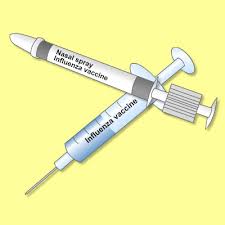 2024/2025 AUTUMN / WINTER – SEASONAL INFLUENZA / COVID CAMPAIGNSSee 'Surgery News' above.PNEUMONIAEveryone over the age of 65 and those with certain underlying medical conditions will be called for a pneumonia vaccination throughout the course of the year. Did you know this vaccine can also help fight septicaemia and Meningitis!! If you are on the fence about having the vaccination, please go to https://www.pneumoaware.co.uk/ for more information or call the surgery to book an appointment with the nurse.SHINGLESPatients who qualify (see below) will continue to be called systematically to allow for the allocated and restricted amount of vaccinations we can order at a time.  You can get shingles more than once, so it's important to get vaccinated even if you've had shingles before.People who turn 65 on or after September 2023People aged 70 to 79People aged 50 and over with a severely weakened immune system HPV (Human papillomavirus)All children from year 8 are eligible for free HPV vaccination at school as part of the NHS national vaccination programme. However there are some children that have not been vaccinated.  If you are 18-24 and have not had the vaccination, you can still get it before your 25th birthday. Please call the surgery to book/discuss with the nursing team.WEBSITE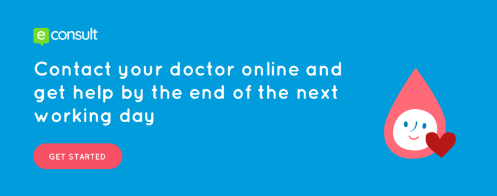 Please visit our website (www.guildhallsurgery.co.uk) for a host of information, forms and links, including:- how to register for GP online services; NHS app can be used to view your medical information, request medication as well as making appointments. 'E' Consult requests can be used to receive advice and guidance for a health concern or medical condition as well as requesting repeat medical certificates such as sick notes. Consent - If you need to act ON BEHALF OF ANOTHER PERSON or discuss their care with us, we will need a 'Consent to Disclose Health Information' form completed by the person and witnessed by a 3rd party.  The form is available in the ‘Further Information_ Data Protection & Patient Health Record Information’ section of our website (alternatively a copy of the form can be collected from reception).  Unfortunately WITHOUT this, NO member of our team will be able to disclose information or discuss patient care with a third party.Feel Good Suffolk (https://feelgoodsuffolk.co.uk/) is a new way to support people in Suffolk to improve their health and wellbeing; stop smoking, manage your weight and be more active. PATIENT PARTICIPATION GROUP (PPG) Our PPG helps to communicate to us the views and perceptions from our patients of the services that we provide as well as ideas about how we could improve our service.  Our Facebook page is very active and we are making it more interactive.  We always have feedback surveys in the Surgery in paper form, which can be completed when you next come into us. We also like to encourage our patients to visit our Facebook and Website for information and updates and general health information and news. 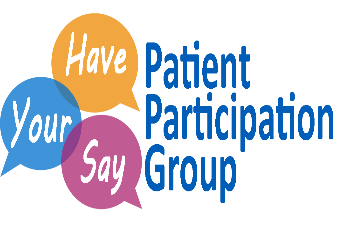 HOME VISITSIf you are housebound and require a home visit, it is important that you telephone the Surgery before 11am.  You will still be asked for a description of your symptoms and in some cases a clinician may also telephone you prior to a visit for further details. LONG TERM CONDITIONS & MEDICATION REVIEWSIf you have diagnosed long term condition/s (e.g. arthritis, asthma, diabetes, epilepsy, angina, heart failure, high blood pressure), the Surgery will be in touch to make an appointment for your annual review (by month of birth order).  For annual mediation reviews, please contact the Surgery for an appointment (review dates are detailed on repeat prescription form/s).  In some cases, blood test results will be required prior to these reviews and if necessary, a blood test form will be provided for you to book directly.  Your review will need to be scheduled in line with test result availability. 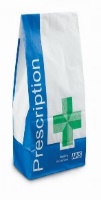 PRESCRIPTION REQUESTS & QUERIESYour repeat prescription request is required in writing via the prescription post box located at the side of the surgery, or via the NHS app or online service.  Patients should order their repeat medication when they have 7 days of medication left.Prescription Clerks CANNOT take medication requests over the telephone; this is to minimise the risk of a potential error.Please allow TWO working days for your prescription to arrive at your nominated Pharmacy (allowing additional time over bank holidays). Your Pharmacy may be able to sign you up for text alerts when your prescription is ready to collect.For more information please visit: - Prescriptions - NHS (www.nhs.uk)For prescription or medication queries, please phone our dedicated PRESCRIPTION LINE (see below) and/or leave a message on their answering service and they will call you back (our Reception team will not be able to help you). CLINIC AND DISCHARGE LETTERSAt time of your discharge from hospital, you will have been provided with your regular medication as a 'TTO' (To Take Out).  Any medication amendments will be reconciled by the Surgery, upon receipt of your discharge letter.At your clinic appointment the Consultant might suggest prescribing new medicines for you or might want to make changes to the medicines that you are already taking. The Consultant is responsible for giving you the first prescription to collect from the hospital pharmacy.Our Doctors will only be able to continue prescribing this medication if the consultant requests this in a written clinic letter. This process usually takes around TWO weeks upon receipt of the clinic letter.Private Consultants may suggest medications to patients which would not normally be prescribed by NHS GPs. If either the Consultant or your GP informs you that this is the case, then you will need to contact your Consultant directly to organise prescriptions.For more information please visit: - Being discharged from hospital - NHS (www.nhs.uk)SAMPLESIf you have been asked by one of our team to supply a urine, stool, sputum sample etc., these need to be back to the Surgery before 12:00pm / mid-day. INFECTION CONTROLGuidance from the government and NHS regarding infection control measures in the Surgery have not changed and we would request patients to continue to be vigilant along with their hand hygiene.  Please DO NOT attend the surgery if you have any Covid 19 symptoms but instead request a telephone appointment.  This will help to protect our staff and vulnerable patients.  Visit https://www.nhs.uk/conditions/covid-19/covid-19-symptoms-and-what-to-do/ for latest information.Integrated Care Board (ICB) Training Events CLOSURES:-12:30pm Tuesday 16 July until 8:00am Wednesday 17 July 2024 12:30pm Wednesday 18 September until 8:00am Thursday 19 September 202412:30pm Thursday 21 November until 8:00am Friday 22 November 2024If you need advice for any minor ailments, please see your local Pharmacist.If you require urgent medical attention, please contact 111.If you have a life threatening medical emergency please call 999 immediately.Useful Websites:-TITLEADDRESSSITE REGISTERED ON:SITE REGISTERED ON:TITLEADDRESSDefib Finder UKNational Defibrillator DatabaseCALLIS COURTCALLIS COURT, CALLIS STREET, CLARE, CO10 8PYYYCLARE PLAYING FIELD ASSOCIATIONTHE PAVILION, HARP LANE, CAVENDISH ROAD, CLARE, CO10 8PHY-CLARE MASONIC HALLMASONIC HALL, CAVENDISH ROAD, CLARE, CO10 8PHYYSTOUR VALLEY COMMUNITY SCHOOLSTOUR VALLEY COMMUNITY SCHOOL, CAVENDISH ROAD, CLARE, CO10 8PJ.Y-POSLINGFORD TELEPHONE BOXPOSLINGFORD TELEPHONE BOX, THE STREET, POSLINGFORD, CO10 8RAY-OVINGTON PARISH COUNCILROAD VERGE ADJACENT TO UPPER FARM, CHURCH LANE, OVINGTON, SUDBURY, CO10 8LDY-SUE RYDER FOUNDATIONTHE OLD CINEMA, THE GREEN, CAVENDISH, CO10 8BBY-BELCHAMP ST PAUL C OF E PRIMARY SCHOOLBELCHAMP ST PAUL CHURCH OF ENGLAND PRIMARY SCHOOL, VICARAGE ROAD, BELCHAMP ST PAUL, CO10 7BPY-THE COMMUNITY HOUSETHE COMMUNITY HOUSE, GAGES ROAD, BELCHAMP ST PAUL, CO10 7BXY-GOLDINGSGOLDINGS, BELCHAMP ROAD, PENTLOW, CO10 7JSY-STOKE ROAD OLD PHONE BOXTELEPHONE BOX, SUFFOLK, CO10 8NT-YFOXEARTH VILLAGE HALLVILLAGE HALL, SUFFOLK, CO10 7JF-YBAYTHORNE ENDEAGLE FARM CAR PARK ENTRANCE, ESSEX, CO9 4AF-YASHENMEMORIAL VILLAGE HALL, SUFFOLK, CO10 8JS-Y01787 277523 -  Monday - Friday01787 277523 -  Monday - FridayOpening Times08:00 – 18:30Surgery Times09:00 – 12:00 & 15:30 – 18:00Reception Telephone Lines08:30 – 13:00 & 14:00 – 18:30Appointments - Option 108:30 – 13:00 & 14:00 – 18:30Prescriptions -  Option 210:00 – 13:00Secretarial - Option 314:00 – 16:00Test Results - Option 416:00 – 18:30Reports – Option 514:00 – 16:00General Enquiries – Option 608:30 – 13:00 & 14:00 – 18:30Guildhall Surgery websitewww.guildhallsurgery.co.ukFind us on Facebook https://www.facebook.com/GuildhallsurgeryClare/Government COVID 19 https://www.gov.uk/coronavirusFlu injectionswww.nhs.uk/conditions/vaccinations/flu-influenza-vaccine/Current Prescription and Pre-Payment Certificate Chargeshttps://www.nhs.uk/nhs-services/prescriptions/nhs-prescription-charges/